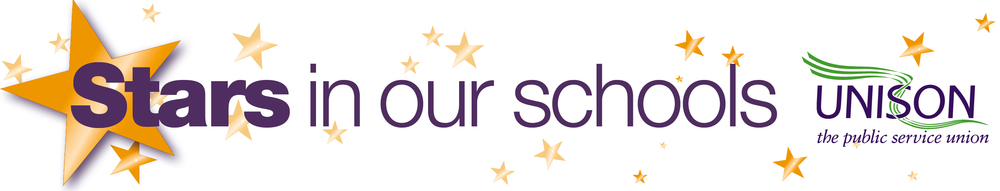 September 2017Dear Head TeacherI am contacting you to inform you of the Sandwell Stars in Our Schools competition, which aims to recognise the brilliant work that school support staff do in making our schools the fantastic learning environment they are.The competition is simple – we ask you and your staff to nominate a colleague who does a brilliant job and gives it their all. The staff who always go above and beyond for the school and the pupils. As support staff always do!The nominations close on Friday 10th November 2017 and are open now. The winners will be announced the following week, and we’ll ask to come into your school to present the prizes (which include chocolates and flowers!). The overall winner and their Head Teacher will be invited to Afternoon Tea with the Mayor on Friday 24th November, 1pm until 3pm in the Mayor’s parlour.You can get more involved in the competition too – why not hold an Assembly during Stars in Our Schools Week (Monday 20th November 2017 – Friday 24th November 2017) to celebrate your support staff? Other schools have even held classroom sessions where pupils write about a member of support staff who has supported them in school. Please encourage your colleagues to nominate – it’s a great way to recognise support staff and raise morale. I’ve attached a poster for your staff notice board (in case you haven’t got one already) and nomination forms. There are several ways people can nominate:Sending the nomination form to: Sandwell UNISON, West Bromwich Town Hall, Lodge Road, West Bromwich, B70 8DYEmailing details of nominations to: sandwellunison@btconnect.comIf you would like more information, then you can visit www.starsinourschools.co.uk or drop me an email or call on the details below. Many thanks for your time, and I do hope your school will get involved. Best wishes,Sharon CampionSandwell UNISON Joint Branch Secretarysandwellunison@btconnect.comTelephone 0121 569-5996 